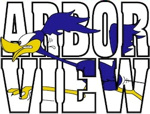 Parent Teacher CouncilAgenda – February 19, 2019(rescheduled from 2.12.19 when cancelled due to weather)Call to Order 7:04pm Lisa Loftsgaarden, Julie Cufaude, Rena Smith, Jay Lerch, Julie Lerch, Kim Carbonneau, Jennifer Coppolino, Rachel Anderson, Keri Poi, Miya Wayman, Stacey GemelliApproval of Minutes – January 2019 Minutes were posted on website, Jay Lerch motion to approve, Rena Smith second all in favor- minutes approved President’s ReportRecap of President’s Meeting: Julie attended the meeting with Dr. Tammarru last week, basically a recap of what happened at board meeting, main points were budget and staffing for next year- no worry about money which is a huge relief, over the next 3 years they are anticipating 20 opening positions, anticipating hiring 4.3 new positions for upcoming school year,bids were received from transportation companies- amount was astronomical, looking for creative ways to reduce cost which may include joining the other districts, currently district has building bonds that will expire in 2021 despite the building bonds retiring, there will still be money for building maintenance, it is being set aside from the revenue from the referendum. which means that in the next few years the amount that taxpayers are paying for bonds will be removed from taxpayers, March 5th will be districtwide benefit night for the PEP grant at PDQ, Calendar will is set to mirror the schedule at Glenbard South High School to allow the high school students to take finals before the holiday break, CASE early childhood intervention initiative will be coming out, Park View is doing a carnival and fun run, Westfield did an activity at Enchanted Castle on the half day, AV contributes 250$ toward Glenbard South scholarship fund ( photo of recipients provided)  Treasurer’s Report – Rita was not present – budget has been posted to the website, there is still a 2500$ balance for playground- this is earmarked for remaining concrete work that needs to be finished in the spring or summer, AV has not received a bill for the drain pipe that was added to the playground Principal’s Report – Dr. Bruno : no reportFaculty Report – Mrs. Cufaude: last day of school is May 29 due to snow days, cap of emergency days is 5.  Valentine party was a success – kids loved the ice cream, thank you for spirit sticks, PARC test is coming up in April for 3rd-5th graders, Thursday 4th grade will be taking a test that we were asked to take which was rescheduled from a snow dayCommittee ReportsBook Fair – Shelley B.: spring book fair will be held April 25th and 26th with set up on 4/24 any sales money raised will go for the library, may have an afterschool activity to bring in families and sell books, Scholastic will send an author visit to have a book read to the school – this will be in April and will be no cost at AVRestaurant Nights – Talia M : Mom’s Night Out was a good time $167 was made , Rosati’s 2/28, 3/12 will be Ellyn’s same night as PTC meeting suggestion is to have PTC meeting at Ellyn’s – this info will out in weekly what’s happening and eblast, Fox Bowl bowling day has been rescheduled for 4/6 2-6pm AV gets money back on all purchases from that day, possibly adding Orno’s Pizza for the summer Arts & Collections – Lauren P.: applications being accepted, 2/28 is the event Variety Show – Kerri G.: 3/21 practices are on-going Art Smart – Miya W. : numbers are picking up again   Box Tops – Beth W.: almost at $500 for the spring box tops and dimes collection, total for the year is close to $1500, Corrigan’s class will be the classroom winnerBricks – Lisa L. & Emily D.: orders are due March 1st, money will go towards enhancing the playground Room Parents Lead – Debbie D.: all class parties are over for the yearStaff Appreciation Week – Stacy G.: the week has not yet been selected, more info to come out Staff Appreciation Lunch – Andrea L.Watch DOGS – Dr. Bruno: no reportYearbook - Liz Binder: looking for pictures please submit to Liz Binder Liaison ReportsScouts – Keri P. & Jenn M.: cookies are still being delivered and sales are still going on at booths in the community, SAM and I dance was a lot of fun 61 girls in attendance and their significant adult male, Boy scouts PAC 55 had their arrow of light and the boys are now official boy scouts, March 16th bags will be dropped off for scouting for food, March 23rd food will be picked up all food goes to PRCCheerleading – Tracy H.: no reportSchool Improvement Team – Katie D. & Karen D.: no reportD89 Basketball – Matt G._ Juniors finished last Saturday, Seniors finish this weekend, Awards night 2/27 for Juniors and 2/28 for Seniors, next year will be online registrationCommunication/Website/Ramp – Katie D. & Jim W.: no reportCAC – Beth W., Rachel A., Stacy G.: cancelled due to weatherOld BusinessFamily BINGO Night- Friday 6:30-8:30pm still time to turn in orders, pasta dinner from Rosatis, lots of raffle prizes and Bingo prizes, 2 larger prizes and raffle tickets can be purchased for those items note- you do not have to be present to win, pasta with marinara and saladNew BusinessBIG Raffle Spring Mom’s/Ladies Night Out : looking into dates and location2019-2020 Elections: will be coming up soon, Judit will be asked to run this Recruitment of Committee Chairs: need committee chairs for next yearVolunteer appreciation: Brickhouse May 2nd for volunteer appreciation event, still looking into details Gift Card: Amy McKenna and Jay Lerch will head this upOpen Comments: feedback on food for Valentine’s party, the syrup was supposed to be shared between classrooms , information about how the syrup was to be shared was sent to the room parents, suggestion that maybe in the future the shared items is not the best planNext meeting will be held at Ellyn’s as a way to support the restaurant night/day that will be there on the 12th- we will begin to discuss a big fundraiser for 2019-2020 school yearAdjournment 7:49pm Jay Lerch motion to adjourn second by Rena Smith Mark Your Calendars – Upcoming ActivitiesFamily BINGO/Game Night & Dinner – Friday, February 22     Arts & Collections Fair – Thursday, February 28Fox Bowl Bowling Day – Saturday, April 6         Variety Show – Thursday, March 21 @ Glen Crest        Spring Book Fair – April 24-26